Today’s feast of the transfiguration of Jesus is one of those gospel events that steps out of the ordinary as does, for example, the account of the baptism of Jesus by John.  Both involve the presence of the divine and the divinely inspired.  I think of the transfiguration as something like “coming attractions.”  The event takes place near the end of Jesus’ public ministry and seems to act as a glimpse into the very near future -- Jesus’ death and resurrection.
Jesus leads three of his disciples, Peter, James and John into this special scene and then astounding events unfolded before their eyes: “he was transfigured” before them; his “face shone like the sun;” and his garments became “white like the light.”  Peter responded by acknowledging “how good it is for us to be here.”  And then the cloud, the ancient sign of the very presence of God overshadowed them, and the voice, “This is my beloved Son, listen to him.”
What on earth is going on here?  From our historical perspective we can look back and say that the disciples were given a preview of the glory that belongs to Jesus after his death and resurrection and in the fullness of the Kingdom of God.  They don’t know it now, but that is the same glory that they will be given after they bring the message of the Kingdom to their contemporaries.
What a special moment for them, and also for us who receive the promise of ultimate glory from Jesus through God’s generous love.  We are invited to plumb the depths of this astonishing transfiguration moment in the lives of Jesus and the disciples. 
I usually think of the “glory” of Jesus at the moment of the transfiguration being associated with his resurrection.  But the truth is that BOTH the suffering/death of Jesus AND the resurrection represent to us the glory the Son has received from the Father.An excerpt by Tom Shanahan S.J.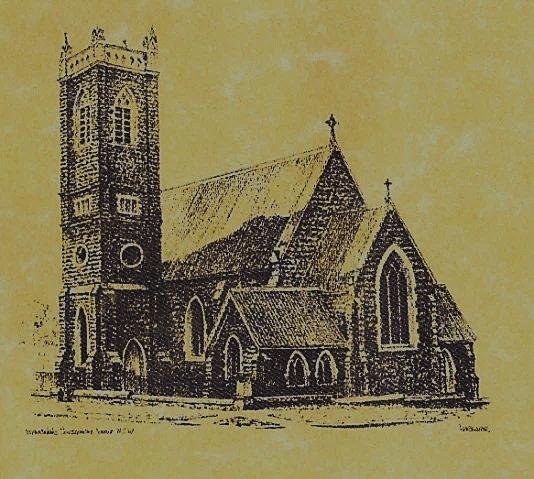 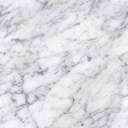               	   		  Feast Days         8th August: Saint Mary of the Cross 10th August: Saint Lawrence 11th August: Saint Clare                 	          ~    			~			     ~We learn to see the face of Christ – the face of Christ that also is the face of a suffering human being, the face of the crucified, the face of the poor, the face of a saint, and the face of every person – and we love each one with the criteria with which we will be judge:  ‘I was hungry and   you gave me to eat.’      Archbishop Oscar Romero                                                 ~PARISH  NEWS~   	FEAST OF THE ASSUMPTION   Mass will be at 10am on Tuesday August 15th instead of the evening Mass.							 PARISH STREET STALL will be held on Friday 18th August 2017 in front of House 2 Home.  Helpers are needed to man the stall, if you can spare an hour, write your name on the roster in the church foyer or phone Tiffany on 0428239735.  Donations of saleable items and home cooking will be much appreciated.  Cash donations will also be greatly accepted.  Please help make our stall a profitable one.				      	                CATHOLIC VOICE August edition is available for you to collect.            BAPTISMS   we welcome into our community  this   weekend	   Imogen Maree and Archie James daughter and son of Ewan & Vicki Watkins. We pray for baptism families.                              						 SAVE THE DATE  ‘Marian Procession’ Sunday 8th October 2017.  Archbishop Christopher extends an invitation to all Catholics of the Archdiocese of Canberra and Goulburn to attend the 2017 Marian Procession at St. Clement’s Monastery Galong. 9am: Youth Pilgrimage from Galong village. 10.30am: Confession 11.30am:  Mass with Archbishop Christopher 12.30pm: Lunch 2pm: Procession to the grotto and sharing by Sr. Mary Rachel (OP).	  SPECIAL THANKS    this weekend to Xavier & Riley – our new Altar Servers.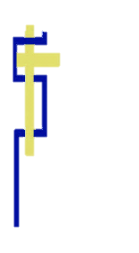 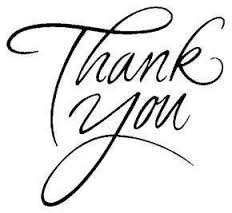               ~ GOSPEL REFLECTION ~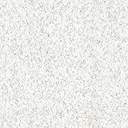 T  THIS WEEK     Saturday & Sunday  5th & 6th August    T  THIS WEEK     Saturday & Sunday  5th & 6th August    T  THIS WEEK     Saturday & Sunday  5th & 6th August    T  THIS WEEK     Saturday & Sunday  5th & 6th August    MinistrySaturday Vigil 6pm              Sunday 10am              Sunday 10amAcolyte               Anita Masson             Dave Shedden             Dave SheddenReader              Christine Kelly             Howard Young             Howard YoungCommentator                 Mary Kelly              Cathy Purcell              Cathy PurcellChildren’s Liturgy                    ----------          Kerrin Henderson          Kerrin HendersonMusicians          Patricia & Monica           Maureen Norman          Maureen NormanAltar ServersJessie Raftery & Dana ParryXavier Henderson & Riley HothamXavier Henderson & Riley HothamChurch Care________________________LINEN                 Bev PiperGroup 2:  Cathy, Anna, Pat Cheryl & RhondaGroup 2:  Cathy, Anna, Pat Cheryl & RhondaGroup 2:  Cathy, Anna, Pat Cheryl & RhondaNEXT WEEK    Saturday & Sunday  12th & 13th  August NEXT WEEK    Saturday & Sunday  12th & 13th  August NEXT WEEK    Saturday & Sunday  12th & 13th  August NEXT WEEK    Saturday & Sunday  12th & 13th  August MinistryVigil 6pmVigil 6pm10amAcolyte               Barry Madigan               Barry Madigan            Trish MatthewsReader                 Claire Cole                 Claire Cole             Pat SpannagleCommentator              Shirley Kenny                  Shirley Kenny                  John PowerChildren’s Liturgy                   ----------                   ----------               Fran ButlerMusicians         Maureen Norman         Maureen Norman         Patricia & MonicaAltar Servers    Gabbi & Maggi Dalisay    Gabbi & Maggi DalisayAbby Crampton & Olivia DeanChurch CareGroup 3:  Yvonne, Lee, Mary, Colleen Kath & Brian   Group 3:  Yvonne, Lee, Mary, Colleen Kath & Brian   Group 3:  Yvonne, Lee, Mary, Colleen Kath & Brian   